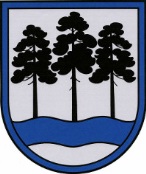 OGRES  NOVADA  PAŠVALDĪBAReģ.Nr.90000024455, Brīvības iela 33, Ogre, Ogres nov., LV-5001tālrunis 65071160, e-pasts: ogredome@ogresnovads.lv, www.ogresnovads.lv PAŠVALDĪBAS DOMES SĒDES PROTOKOLA IZRAKSTS16.Par Ogres novada pašvaldības saistošo noteikumu Nr.23/2023 “Pašvaldības stipendijas piešķiršanas kārtība studējošajiem, kuri iegūst sociālā darba veikšanai nepieciešamo profesionālo kvalifikāciju” izdošanuSaistošie noteikumi “Pašvaldības stipendijas piešķiršanas kārtība studējošajiem, kuri iegūst sociālā darba veikšanai nepieciešamo profesionālo kvalifikāciju” (turpmāk – saistošo noteikumu projekts) nosaka kārtību, kādā Ogres novada pašvaldības (turpmāk – pašvaldība) budžetā paredzēto līdzekļu ietvaros piešķir stipendijas studējošajam, kurš studē valsts akreditētā augstākās izglītības studiju programmā, kurā iegūst sociālajam darbam nepieciešamo profesionālo kvalifikāciju (turpmāk – studiju programma) un veic sociālo darbu kādā no pašvaldības iestādēm. Stipendijas piešķiršanas mērķis ir piesaistīt kvalificētus darbiniekus sociālā darba veikšanai pašvaldības iestādēs darbaspēka deficīta apstākļos, ņemot vērā, ka visā Latvijā jau ilgstoši trūkst sociālajā jomā strādājošo. Šobrīd Ogres novada Sociālajā dienestā ir pieejamas 6 sociālo darbinieku vakances.Saistošie noteikumi nosaka stipendijas pretendenta atlases kārtību, tam izvirzāmās prasības, stipendijas piešķiršanas un izmaksas kārtību, kā arī nosacījumus stipendijas saņēmējam.Stipendiju var saņemt pilna vai nepilna laika klātienes studiju programmās bakalaura vai maģistra studiju līmeņa studējošais, kurš veic sociālo darbu kādā no pašvaldības iestādēm.Saistošajos noteikumos noteikts, ka stipendijas apmērs ir EUR 200 (divi simti euro) mēnesī, ko studējošais saņem pēc normatīvajos aktos noteikto nodokļu samaksas. Plānots, ka visus nodokļu izdevumus par stipendiju segs no pašvaldības budžeta līdzekļiem. Paredzēts, ka stipendija tiek izmaksāta visa mācību gada garumā, izņemot laiku, kad pēc iesniegtā studiju grafika ir noteikts vasaras brīvlaiks.Saskaņā ar Pašvaldību likuma 46. panta trešo daļu saistošo noteikumu projektu un tam pievienoto paskaidrojuma rakstu pašvaldības nolikumā noteiktajā kārtībā publicē pašvaldības oficiālajā tīmekļvietnē sabiedrības viedokļa noskaidrošanai, paredzot termiņu, kas nav mazāks par divām nedēļām. Saņemtos viedokļus par saistošo noteikumu projektu pašvaldība apkopo un atspoguļo šo noteikumu projekta paskaidrojuma rakstā. Viedokļus un priekšlikumus par saistošo noteikumu projektu rakstveidā varēja iesniegt līdz 2023.gada 6.oktobrim. Noteiktajā termiņā viedokļi netika saņemti.Pamatojoties Pašvaldību likuma 44. panta otro daļu,balsojot: ar 21 balsi "Par" (Andris Krauja, Artūrs Mangulis, Atvars Lakstīgala, Dace Kļaviņa, Dace Māliņa, Dace Veiliņa, Daiga Brante, Dainis Širovs, Dzirkstīte Žindiga, Egils Helmanis, Ilmārs Zemnieks, Indulis Trapiņš, Jānis Iklāvs, Jānis Kaijaks, Jānis Siliņš, Pāvels Kotāns, Raivis Ūzuls, Rūdolfs Kudļa, Santa Ločmele, Toms Āboltiņš, Valentīns Špēlis), "Pret" – nav, "Atturas" – nav, Ogres novada pašvaldības dome NOLEMJ:Izdot Ogres novada pašvaldības saistošos noteikumus Nr.23/2023 “Pašvaldības stipendijas piešķiršanas kārtība studējošajiem, kuri iegūst sociālā darba veikšanai nepieciešamo profesionālo kvalifikāciju” (turpmāk – Noteikumi) (pielikumā).Ogres novada pašvaldības centrālās administrācijas Juridiskajai nodaļai triju darba dienu laikā pēc Noteikumu parakstīšanas rakstveidā nosūtīt tos un paskaidrojumu rakstu Vides aizsardzības un reģionālās attīstības ministrijai (turpmāk – VARAM) atzinuma sniegšanai.Uzdot Ogres novada pašvaldības Centrālās administrācijas Juridiskajai nodaļai pēc pozitīva VARAM atzinuma saņemšanas nodrošināt Noteikumu publicēšanu oficiālajā izdevumā “Latvijas Vēstnesis”.Uzdot Ogres novada pašvaldības Centrālās administrācijas Kancelejai pēc Noteikumu spēkā stāšanās nodrošināt Noteikumu brīvu pieeju Ogres novada pašvaldības ēkā.Uzdot Ogres novada pašvaldības pilsētu un pagastu pārvalžu vadītājiem pēc Noteikumu spēkā stāšanās nodrošināt Noteikumu brīvu pieeju pašvaldības pilsētu un pagastu pārvaldēs.Kontroli par lēmuma izpildi uzdot Ogres novada pašvaldības izpilddirektoram.(Sēdes vadītāja,domes priekšsēdētāja E.Helmaņa paraksts)Ogrē, Brīvības ielā 33Nr.172023. gada 26. oktobrī 